W/C 25TH APRIL, 16TH MAY, 6TH JUNE, 27TH JUNE, 18TH JULYWEEK 2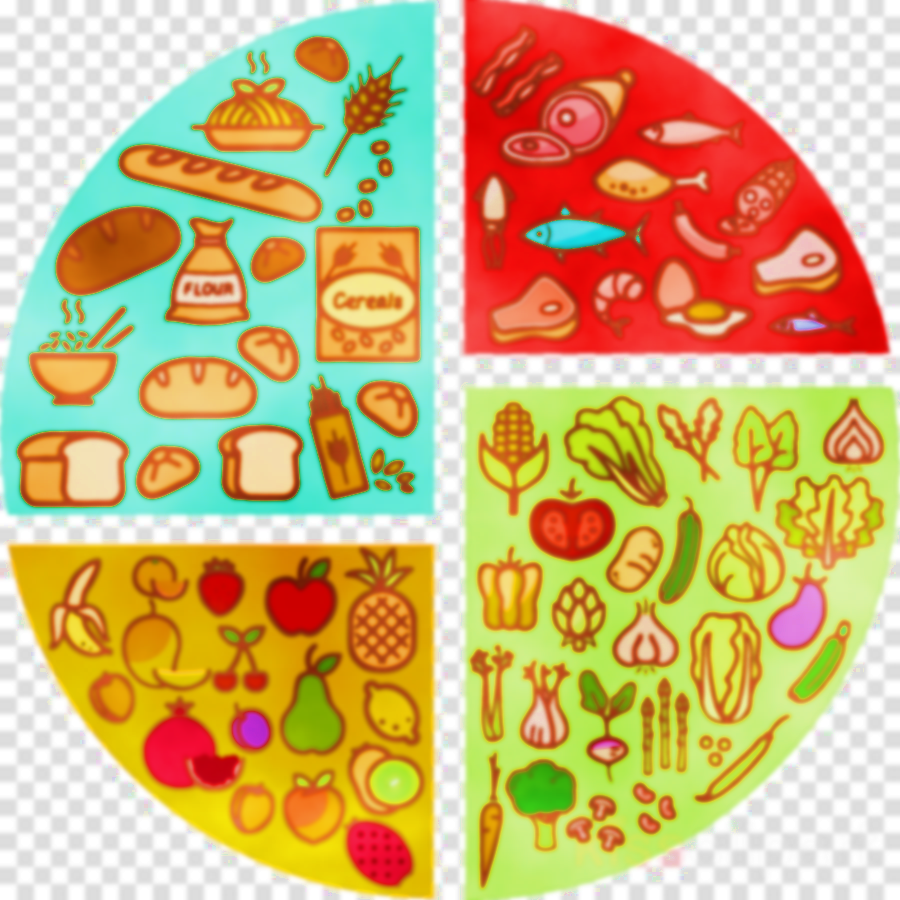 MONDAYTUESDAYWEDNESDAYTHURSDAYFRIDAYMEATPORK SAUSAGE ROLL WITH HERBY DICED POTATOESMINCE BEEF AND MUSHROOM PIE WITH WEDGESCHICKEN SAUSAGES AND ROAST POTATOESBEEF CHILLI CON CARNE WITH RICECHICKEN NUGGETS WITH CHIPS VEGGIE OPTIONVEGETABLE CURRY WITH RICE CHEESE & TOMATO PIZZA WITH WEDGES(v) SAUSAGE & BEAN CASSEROLE & ROASTSMACARONI CHEESE WITH GARLIC BREADVEGETABLE RAVIOLIJACKET FILLINGBEANS AND CHEESECOLESLAWTUNA & MAYOHAM AND CHEESEBEANS & CHEESEVEGGIESMIXED SALAD OR SWEETCORNBAKED BEANS OR BROCCOLICARROTS OR CABBAGESWEETCORN OR PEASBAKED BEANS OR MIXED VEGETABLESDESSERTAPPLE CRUMBLE AND CUSTARD VANILLA CHEESECAKECHOCOLATE RASPBERRY BROWNIESTICKY TOFFEE PUDDING AND CUSTARDFLAPJACKPACKED LUNCHHAM ROLL OR CHEESE AND TOMATO WRAP TURKEY ROLL OR CHEESE & ONION MAYO SANDWICHHAM SANDWICH OR CHEESE ROLLBBQ CHICKEN ROLL OR JAM SANDWICH BLT ROLL OR FALAFEL WRAP